	ASSESSMENT MATRIX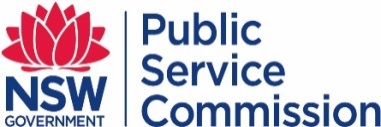 * An asterisk and bold text indicate a focus capabilityUse this assessment matrix to map the capabilities to be assessed in each activity. A minimum of two capability-based assessments needs to be used to assess each focus capability. CAPABILITY GROUPCAPABILITIESLevelAssessment 1(Cognitive ability)Assessment 2(Group activity)Assessment 3(Work sample)Assessment 4(Interview)Personal attributesDisplay Resilience and Courage *IntermediatePersonal attributesAct with IntegrityFoundationalPersonal attributesManage SelfFoundationalPersonal attributesValue Diversity and InclusionFoundationalRelationshipsCommunicate Effectively *etc.RelationshipsCommit to Customer Service *RelationshipsWork CollaborativelyRelationshipsInfluence and NegotiateResultsDeliver ResultsResultsPlan and Prioritise *ResultsThink and Solve ProblemsResultsDemonstrate AccountabilityBusiness enablersFinanceBusiness enablersTechnologyBusiness enablersProcurement & Contract Management Business enablersProject ManagementPeople managementManage and Develop PeoplePeople managementInspire Direction and Purpose *People managementOptimise Business OutcomesPeople managementManage Reform and Change